Historia klasa 410.06.2020r.Temat: W laboratorium wielkiej uczonejCele lekcji: poznanie sylwetki Marii Skłodowskiej –Curie i jej wkładu w naukę, przypomnienie najważniejszych treści z działu IV.Przeczytajcie lekcję z podręcznika str.134  i wykonajcie notatkę na jej podstawie, uzupełniając tekst:Maria Skłodowska – Curie urodziła się w 1867 r. w ………………………… .Po ukończeniu szkół pracowała jako ……………………………… . Potem wyjechała na studia do ……………… . Po ukończeniu studiów wyszła za maż za ……………………….. . Razem odkryli promieniotwórcze pierwiastki -   ……………….…  i ……………… .  Za swoje osiągnięcia w 1903r. otrzymali ……………………………. . Po śmierci męża Maria została ……………………… na paryskim uniwersytecie. W 1911 roku po raz drugi otrzymała …………………………. . W Paryżu, a później w    ……………….….   założyła ………………………….….. .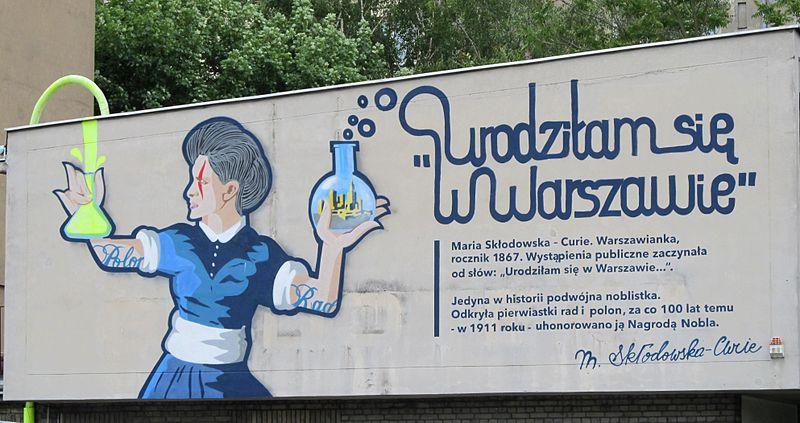 Mural poświęcony Marii Skłodowskiej-Curie— znajduje się w dzielnicy Śródmieście w Warszawie na ścianie Biblioteki dla Dzieci i Młodzieży. Przedstawia  noblistkę - Marię Skłodowską-Curie, z wytatuowanymi na rękach słowami „polon” i „rad”, które odnoszą się do pierwiastków odkrytych przez nią.Skończyliśmy rozdział i dla utrwalenia wiadomości wykonajcie zadania 1-3 ze strony 139 i 140 w zeszycie. Ponieważ nie zdążymy już napisać sprawdzianu , polecenia pod spodem potraktuję jak sprawdzian. Wyślijcie odpowiedzi do poniedziałku. Powodzenia!          Korzystając z treści zawartych w podręczniku udziel odpowiedzi na następujące pytania: Określ, jakiej postaci dotyczy każdy z opisów.a/ Był dowódcą Legionów Polskich we Włoszech. Jego postać została uwieczniona w słowach polskiego hymnu narodowego.b/ Odkryła pierwiastki chemiczne – rad i polon. Jako pierwsza kobieta w historii otrzymała dwie Nagrody Nobla.c/Dowodził polskimi wojskami w czasie potopu szwedzkiego. Zasłynął jako dowódca  stosujący sposób walki zwany wojną podjazdową.d/Był oficerem armii rosyjskiej. Jesienią 1863roku stanął na czele powstania styczniowego.2.Wymień państwa , które w XVIII wieku dokonały rozbiorów Polski.3.Przedstaw jakie były skutki wojen prowadzonych przez Rzeczpospolitą w XVII wieku?4.Przeczytaj tekst: Ja, Tadeusz Kościuszko, przysięgam w obliczu Boga całemu Narodowi Polskiemu, iż powierzonej mi władzy na niczyj prywatny ucisk nie użyję, lecz jedynie jej dla obrony całości granic, odzyskania samodzielności Narodu i ugruntowania powszechnej wolności używać będę. Tak mi Panie Boże dopomóż i niewinna Męka Syna Twego. ”                             i napisz: Komu składał przysięgę Tadeusz Kościuszko?5.Wyjaśnij,jaką rolę odegrali chłopi w czasie powstania kościuszkowskiego?6. Do podanych dat dopisz wydarzenie i określ, który to wiek: 1655-1683-1794-1795-1797-1863-7.Wymień główny skutek III rozbioru Polski.8.Którą rocznicę bitwy pod Szczekocinami z powstania kościuszkowskiego obchodziliśmy w tym roku? Zapisz  obliczenie.